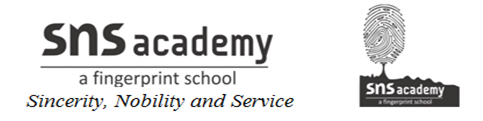 CLASS: XII			REVISION TEST- BIOLOGY			MARKS   : 50DATE: 23.12.19									Time: 40min I. Choose the best answer for the following:			(1X5=5)1. Which one of the following products of apiculture is used in cosmetics and polishes                                a. Honey              b. Oil                c. Wax                d. Royal jelly2. A collection of all the alleles of all the genes of a crop plant is called a. germplasm collection              b. protoplasm collection c. herbarium                               d. somaclonal collection3. Sonalika and KalyanSona are varieties of (a) wheat        (b) rice             (c) millet            (d) tobacco4.  A group of animals which are related by descent and share many similarities are referred to as             (a) breed              (b) race            (c) variety              (d) species5. Inbreeding is carried out in animal husbandry because it (a) increases vigour               			(b) improves the breec; (c) increases heterozygosity                       (d) increases homozygosityII. Answer the following questions: 			(5x2=10)6. In an agricultural field there is a prevalence of the following organisms and crop disease which are affecting the crop yield badly.a.white rust 	b. leaf and stripe rust 		c. black rot	d. Jussids7. Explain the importance of “selection” during inbreeding in cattle.	8. Growing spirulina on a large scale is beneficial both environmentally and nutritionally for humans”. Justify.9. Enlist four important components of poultry farm management.10. Mention the role of ‘genetic mother’ in MOET.III. Give brief answer:								(5X3=15)11. Explain the relevance of “totipoteny” and “somaclones” in raising healthy banana plants from virus infected banana plants.12. What is somatic hybridization? Explain the various steps involved in the process. 13. How is a disease – resistant plant selected for successful breeding?14. Explain the significance of the auxin / cytokinin ratio in plant tissue culture.15. The term 'desirable trait' can mean different things for different plants. Justify the statement with suitable examples.III. Give detailed answer:								(4x5=20)16. Enlist the steps involved in breeding of cattle. Suggest two disadvantages of this practice.17.  (a) Mutations are beneficial for plant breeding. Taking an example, justify the statement. (b) Discuss briefly the technology that made us self-sufficient in food production.18.  'Modern methods of breeding animals and plants can alleviate the global food shortage'. Comment on the statement and give suitable examples.   19. What are three options to increase food production? Discuss each giving the salient features, merits and demerits.